Curriculum Overview for GeographyYear 8Half Term 1&2: What is the human and physical geography of South America?Substantive Knowledge:Population DensityRainforest Ecosystem Weather and climate in South America DeforestationSustainabilityFavela Settlements (Causes, challenges, management)Map skills (L1, L8)Physical Geography (L1, L2, L3, L4, L5, L6, L7)Climate graphsReliefClimate Precipitation Temperature Interpretation of maps/sources (L1, L2, L3. L5)Disciplinary Knowledge:Literacy skillsAnalytical\explanation skillsReading comprehensionEvaluatingAnalysis of dataMap skills (L1, L8)Interpretation of maps/sources (L1, L2, L3. L5)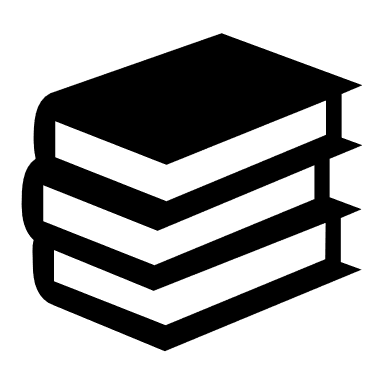 Students will be engaging with passages and text informing them of perspectives in relation to the various geographies of South America, consistently these will be read as a class. Using the most able readers in the class to provide a different voice to message the lesson’s aims Students will also be taught how to decipher texts, particularly when looking at social, environmental and economic impacts. Students will be shown how to look for key words and how to identify key informationBook Recommendation: National Geographic Student World AtlasHalf Term 1&2: What is the human and physical geography of South America?Substantive Knowledge:Population DensityRainforest Ecosystem Weather and climate in South America DeforestationSustainabilityFavela Settlements (Causes, challenges, management)Map skills (L1, L8)Physical Geography (L1, L2, L3, L4, L5, L6, L7)Climate graphsReliefClimate Precipitation Temperature Interpretation of maps/sources (L1, L2, L3. L5)Disciplinary Knowledge:Literacy skillsAnalytical\explanation skillsReading comprehensionEvaluatingAnalysis of dataMap skills (L1, L8)Interpretation of maps/sources (L1, L2, L3. L5)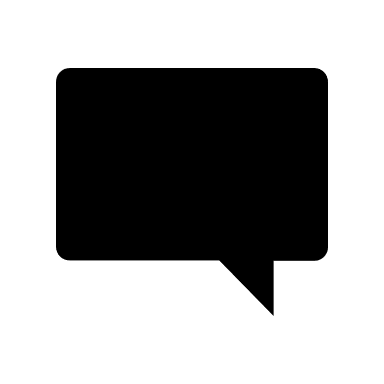 South AmericaDeforestationPopulation High DensityLow DensityDensely populatedSparsely populatedPhysical geographyHuman geographyClimate change PrecipitationRelief Sustainability EcotourismHalf Term 1&2: What is the human and physical geography of South America?Substantive Knowledge:Population DensityRainforest Ecosystem Weather and climate in South America DeforestationSustainabilityFavela Settlements (Causes, challenges, management)Map skills (L1, L8)Physical Geography (L1, L2, L3, L4, L5, L6, L7)Climate graphsReliefClimate Precipitation Temperature Interpretation of maps/sources (L1, L2, L3. L5)Disciplinary Knowledge:Literacy skillsAnalytical\explanation skillsReading comprehensionEvaluatingAnalysis of dataMap skills (L1, L8)Interpretation of maps/sources (L1, L2, L3. L5)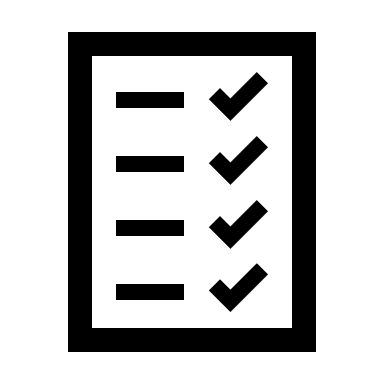 Explanation question on the population distribution in South AmericaEssay on Rocinha – a favela in South AmericaHalf Term 1&2: What is the human and physical geography of South America?Substantive Knowledge:Population DensityRainforest Ecosystem Weather and climate in South America DeforestationSustainabilityFavela Settlements (Causes, challenges, management)Map skills (L1, L8)Physical Geography (L1, L2, L3, L4, L5, L6, L7)Climate graphsReliefClimate Precipitation Temperature Interpretation of maps/sources (L1, L2, L3. L5)Disciplinary Knowledge:Literacy skillsAnalytical\explanation skillsReading comprehensionEvaluatingAnalysis of dataMap skills (L1, L8)Interpretation of maps/sources (L1, L2, L3. L5)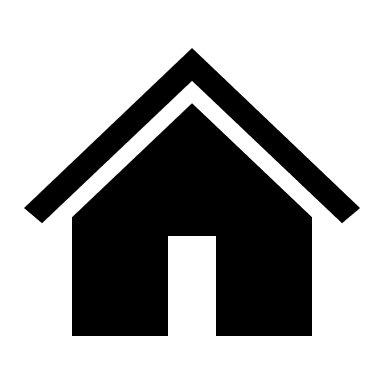 Homework booklets, set weeklyHalf Term 3: How has the UK’s industry changed?Substantive Knowledge:EconomyDeindustrialisation/IndustrialisationUrbanisationRegeneration Employment Disciplinary Knowledge:Map skills (L4, L5, L6, L7, L9)Interpretation of maps/sources (L4, L5, L6, L7, L9)Human Geography Concepts (L1, L2, L3, L4, THOA Project)DescriptionExplanation skillsOracy focus tasksReading comprehensionAnalysis of contemporary and historical textKey words – spelling and applicationHalf Term 3: How has the UK’s industry changed?Substantive Knowledge:EconomyDeindustrialisation/IndustrialisationUrbanisationRegeneration Employment Disciplinary Knowledge:Map skills (L4, L5, L6, L7, L9)Interpretation of maps/sources (L4, L5, L6, L7, L9)Human Geography Concepts (L1, L2, L3, L4, THOA Project)DescriptionExplanation skillsJobsIndustrial sectorGrid ReferencePrimarySecondaryTertiaryMarketingRaw MaterialsProfitEconomicQuaternaryBrownfieldGreenfieldRegenerationHalf Term 3: How has the UK’s industry changed?Substantive Knowledge:EconomyDeindustrialisation/IndustrialisationUrbanisationRegeneration Employment Disciplinary Knowledge:Map skills (L4, L5, L6, L7, L9)Interpretation of maps/sources (L4, L5, L6, L7, L9)Human Geography Concepts (L1, L2, L3, L4, THOA Project)DescriptionExplanation skillsEnd of unit summative assessment – Industry project bookletHalf Term 3: How has the UK’s industry changed?Substantive Knowledge:EconomyDeindustrialisation/IndustrialisationUrbanisationRegeneration Employment Disciplinary Knowledge:Map skills (L4, L5, L6, L7, L9)Interpretation of maps/sources (L4, L5, L6, L7, L9)Human Geography Concepts (L1, L2, L3, L4, THOA Project)DescriptionExplanation skillsHomework booklets, set weekly